        Mental Maths 5.5.211.  What day is after Wednesday?  ___________2. What time is showing on the clock? 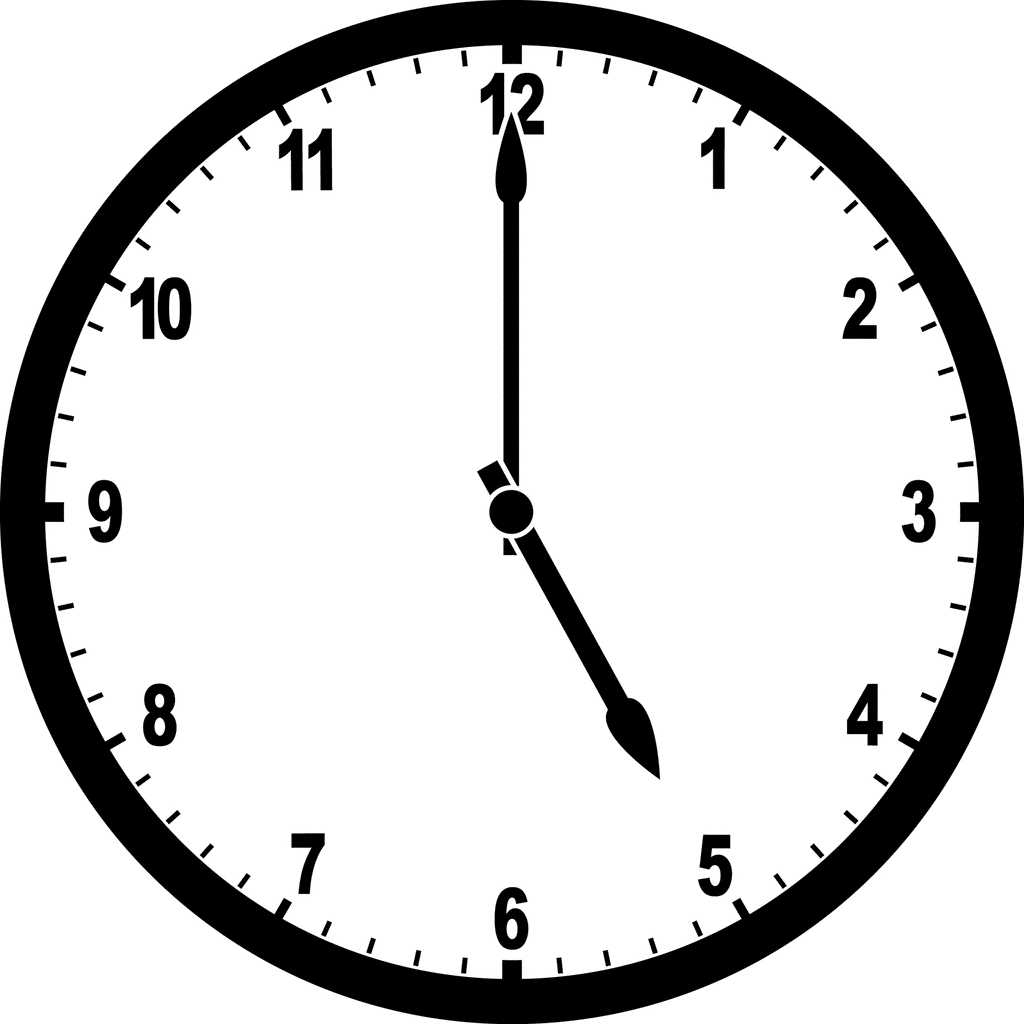  _______________________3. Finish the patterns65, 60, 55, 50, ___, ___, 14, 24, 34, ___, ___, ___, 4. Circle the odd numbers56   37   19   78   11   223   65     5. Name this 2D shape___________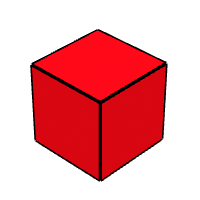 6.Name this 3D shape________________7. Write this number in words 89 ____________________8. Write this number in digitsNinety-one_________9. Write the numbers before and after _____ 399_____10. Put these numbers in order from lowest to highest345, 652, 900, 526_____  _____  _____  _____11. 2 less than 65 _____12. 1 more than 532 _____13. 70 + 10 =_____14. 26 + 42 = _____15. 59 + 3 = _____16. Double 14 = ______17. Half of 28 = ______18. 8 x 2 = _______